KERKHOVEN LUTHERAN CHURCH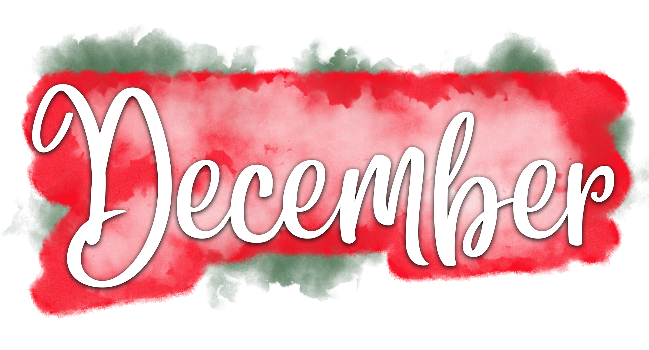 SundayMondayTuesdayWednesdayThursdayFridaySaturday123411:00 am KLC Delivers Meals on Wheels6:00 pm Gr. 6-8 Confirmation7:00 pm Gr. 9-10 ConfirmationChurch office open 9:00 – 3:008:30 am Pack KMS food bagsChurch office open 8:30-3:00Church Office ClosedSecond Sunday of Advent	59:00 am Worship /Holy communion10:00 am Sunday School10:00 am Coffee Fellowship6Church office open 9:00 – 3:00                        7Church office open 9:00 – 3:00                        Meals on Wheels	86:00 pm Gr. 6-8 Confirmation6:30 pm WELCA General Boards meet6:30 – 7:30 pm Sunday School Practice7:00 pm Gr. 9-10 Confirmation7:00 pm Church Boards Meet8:00 pm Church Council meetsChurch office open 9:00 – 8:0098:30 am Pack KMS food bagsChurch office open 8:30-3:0010Church Office Closed11Third Sunday of Advent	121314151617189:00 am Worship/Noisy Offering 10:00 am Sunday School10:00 am Coffee Fellowship10:45 am Sunday School Christmas ProgramChurch office open 9:00 – 3:00                        11:30 am Food truck and NAPS food distributionChurch office open 9:00 – 3:00                        11:00 am KLC Delivers Meals on Wheels6:00 pm Gr. 6-8 Confirmation7:00 pm Gr. 9-10 ConfirmationChurch office open 9:00 – 3:00                        8:30 am Pack KMS food bagsChurch office open 8:30-3:00Church Office ClosedFourth Sunday of Advent	1920	21222324259:00 am Worship /Holy communion10:00 am Appreciation Brunch for Pastor Tim Larson2:00 pm Caroling – Luther LeagueChurch office open 9:00 – 3:00                        8:30 am Pack KMS food bagsChurch office open 9:00 – 3:00                        Winter Begins11:00 am KLC Delivers Meals on WheelsChurch office open 9:00 – 3:00Church office open 9:00-3:004:00 pm Christmas Eve Candle Light Worship10:00 pm Christmas Eve Candlelight WorshipChristmas Eve9:00 am Christmas Day Worship Christmas DayFirst Sunday of Christmas	2627282930319:00 am Worship 10:00 am Coffee FellowshipChurch office open 9:00 – 3:00                        Church office open 9:00 – 3:00                        11:00 am KLC Delivers Meals on WheelsChurch office open 9:00 – 3:00Church office open 9:00 – 3:00                        Church Office Closed New Year’s Eve